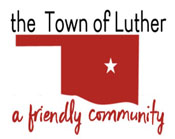 BOARD OF TRUSTEES FOR THE TOWN OF LUTHERREGULAR MEETING AGENDA        MINUTESIn accordance with the Open Meeting Act, Section 311, The Town of Luther, County of Oklahoma, 119 S. Main Street, hereby calls a Regular Meeting of the Luther Board of Trustees, Tuesday, March 12th, 2019 at 7:00 p.m. at The Luther Community Building, 18120 East Hogback Road, Luther, OK 73054.Call to order.Invocation Pledge of AllegianceRoll Call… P. Cavin & J. Roach absent.Determination of a quorum… YesApproval of the minutes for the following Regular Town meetings, (Special) February 14th  & 28th , as prepared by the Town Clerk/Treasurer and subject to additions or corrections by the Board of Trustees.Motion to approve minutes: T. Langston… 2nd: L. Jackson… 3 Yes votes.Report of the Treasurer.Motion to approve minutes: L. Jackson… 2nd: T. Langston… 3 Yes votes.Review of claims including payroll.Motion to approve minutes: L. Jackson… 2nd: T. Langston… 3 Yes votes.Trustee Comments.No Action.Trustee One (Paxton Cavin)Trustee Two (Lea Ann Jackson)Consideration, discussion and possible action regarding zoning ordinances, including the repeal of Ordinance 2018-09, an ordinance of the Town of Luther, Oklahoma amending Section 12-217 of the Town Code of the Town of Luther Oklahoma regarding planning, zoning, and development; declaring repealer; providing for severability.Tabled from February 28th, 2019.No ActionConsideration, discussion and possible action to approve an Emergency Clause for the repealing of Ordinance 2018-09.Tabled from February 28th, 2019.	     No ActionTrustee Three (Trandy Langston)Consideration discussion and possible action regarding the contract received from Nick Fletcher and 207 S Main St. Tabled from February 28th, 2019.Motion to approve purchase with buyer paying all closing costs: T. Langston… 2nd: L. Jackson… 3 Yes votes.Consideration discussion and possible action regarding the contract for Head Start.Motion to renew contract: T. Langston… 2nd: J. White… 3 Yes votes.Consideration discussion and possible action to accept the resignation of Maurice Lavoie from the planning commission. Motion to approve as written: T. Langston… 2nd: L. Jackson… 3 Yes votes.Consideration discussion and possible action regarding the two vacant seats for the planning commission.Motion to approve advertising for applicants without incurring any costs: T. Langston… 2nd: L. Jackson… 3 Yes votes.Trustee Four (Jason Roach)Trustee Five (Jenni White)Consideration, discussion and possible action to re-join ACOG based upon new information and new directorship.Tabled from February 28th, 2019.Tabled until the March 28th planning meeting.Consideration, discussion and possible action regarding the approval of a contract to employ Beth Anne Childs as Town attorney. Motion to approve as written: J. White… 2nd: L. Jackson… 3 Yes votes.Proposed Executive Session for the purpose of discussing the following item so the board can return to Open Session and take action pursuant to Executive Session Authority: Okla. Stat. title 25 Section 307 (B) (4). The following items are proposed for discussion during the Executive Session:

Discussion will follow regarding the pending litigation and approval of a contract to hire the Love Law Firm for the purpose of representing the Town in CV-19-459, JAB Corp., Inc. v.  Town of Luther.Motion to go into Executive Session: J. White… 2nd: T. Langston… 3 Yes votes.
I.      Vote to reconvene into Open Session.Motion to reconvene into Regular Session: J. White… 2nd: T. Langston… 3 Yes votes.
II.     Vote to execute action on a plan regarding the hiring of the Love Law Firm for the purpose of representing the Town in CV-19-459.Motion to hire Love Law Firm as written: J. White… 2nd: L. Jackson… 3 Yes votes.Consideration, discussion and possible action to purchase a Panasonic Toughbook CF-31 (Price $1069.95) for the Fire Department, not to exceed $1,100.00.Motion to approve Items 19, 20, 21, 22, 23 & 24 as written: J. White… 2nd: L. Jackson… 3 Yes votes.Consideration, discussion and possible action to purchase 2 (two) Hi-Lift FR-485" Extrication Rescue Tool (Price $249.95 each) for the Fire Department, not to exceed $550.00.Motion to approve Items 19, 20, 21, 22, 23 & 24 as written, on Item 19: J. White… 2nd: L. Jackson… 3 Yes votes.Consideration, discussion and possible action to purchase 2 (two) Hi-Lift Jack ORK Off-Road Kit (Price $72.52 each) for the Fire Department, not to exceed $175.00.Motion to approve Items 19, 20, 21, 22, 23 & 24 as written, on Item 19: J. White… 2nd: L. Jackson… 3 Yes votes.Consideration, discussion and possible action to purchase 2 (two) Hi-Lift Jack LM-100 Lift-Mate (Price $38.99 each) for the Fire Department, not to exceed $100.00.Motion to approve Items 19, 20, 21, 22, 23 & 24 as written, on Item 19: J. White… 2nd: L. Jackson… 3 Yes votes.Consideration, discussion and possible action to purchase Hi-Lift Jack ORB Off-Road Base (Price $37.85 each) for the Fire Department, not to exceed $100.00.Motion to approve Items 19, 20, 21, 22, 23 & 24 as written, on Item 19: J. White… 2nd: L. Jackson… 3 Yes votes.Consideration, discussion and possible action to purchase a ThinkCentre M710e Computer (Price $672.84for the Fire Department, not to exceed $700.00.Motion to approve Items 19, 20, 21, 22, 23 & 24 as written, on Item 19: J. White… 2nd: L. Jackson… 3 Yes votes.Consideration, discussion and possible action to send two Parks Commissioners to the OU Oklahoma Quality Communities Conference on April 1st at a cost of $35 each ($70 total).Motion to approve as written: L. Jackson… 2nd: T. Langston… 3 Yes votes.Consideration, discussion and possible action to authorize the Town Manager to use the Town credit card for the conference 'tickets'.Motion to approve as written: L. Jackson… 2nd: T. Langston… 3 Yes votes.New Business: In accordance with the Open Meeting Act, Title 25 O.S. 311.A.9, new business is defined as any matter not known about or which could not have been reasonably foreseen prior to the time of posting the agenda.No New BusinessCitizen participation:  Citizens may address the Board during open meetings on any matter on the agenda prior to the Board taking action on the matter. On any item not on the current agenda, citizens may address the Board under the agenda item Citizen Participation. Citizens should fill out a Citizen’s Participation Request form and give it to the Mayor. Citizen Participation is for information purposes only, and the Board cannot discuss, act or make any decisions on matters presented under Citizens Participation. Citizens are requested to limit their comments to two minutes.No ActionAdjourn.Motion to adjourn: J. White… 2nd: T. Langston… 3 Yes votes.___transcribed 03/13/2019 by____Kim Bourns, Town Clerk/Treasurer*Agenda Posted Monday, March 11th, 2019 at Luther Town Hall, on the website at www.townoflutherok.com and on Facebook at The Town of Luther, prior to 7:00 pm.